ОПОРНАЯ КАРТА УРОКА     КОМАНДЫ ___________________________ КАПИТАН ___________________ТЕМА: ______________________________________________                              ДАТА _____________________ЗАПИСЬ АЛГОРИТМА НА ЯЗЫКЕ PASCAL Пример.Дано одно число a.  Написать программу, которая проверяет  делится  ли число на 2 без остатка.program Chislo;var a: integer;beginwriteln (‘введите число a');readln (a);if  a mod 2 = 0  then write (' Число четное ')                          else  write (' Число нечетное ')end.  Финальная задача.Студент торопился и допустил ошибку в программе. Найдите их и исправьте.Дано одно число a.  Написать программу, которая проверяет  делится ли число на 5 без остатка.beginvar a: integer;program Chislo;writeln (‘введите число a');end.  readln (a);if  a mod 5 = 0  else write (' Число делится на 5 ')                          then  write (' Число не делится на 5 ')СХЕМАСЛУЖЕБНЫЕ СЛОВАPASCAL(англ)Значение(Русск. яз.)СХЕМАСЛУЖЕБНЫЕ СЛОВАifСХЕМАСЛУЖЕБНЫЕ СЛОВАтогдаСХЕМАСЛУЖЕБНЫЕ СЛОВАelseСХЕМАСЛУЖЕБНЫЕ СЛОВАилиСХЕМАСЛУЖЕБНЫЕ СЛОВАandСХЕМАСЛУЖЕБНЫЕ СЛОВАnotСХЕМАСЛУЖЕБНЫЕ СЛОВАconditionУсловиеСХЕМАСЛУЖЕБНЫЕ СЛОВАdecisionРешениеЗапись на алгоритмическом языке и на языке ПаскальОбщий вид программы на языке Pascalалгоритмический язык___  < условие  >  _________ < действие 1 >                                 _________ < действие 2>___ <  условие > _________    < действие  > на языке Паскаль___  < условие  >  _________ < действие 1 >                                 _________ < действие 2>___ <  условие > _________    < действие  > 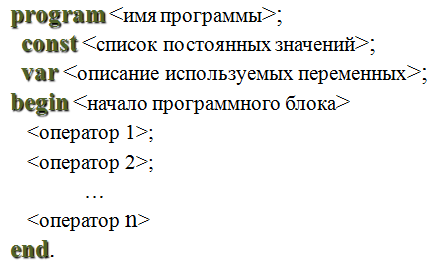 